TJ Slovan Kamenice nad Lipou – oddíl kuželekpořádá 8. ročník turnaje dvojic 2 x 100 HSMemoriál Václava Petráska
                     TURNAJ  JE  SOUČÁSTÍ  KVALIFIKACE  MČR  DVOJIC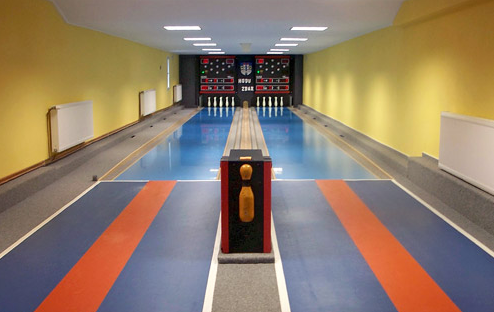 Místo konání:           Dvoudráhová kuželna TJ Slovan Kamenice nad Lipou                                       u Kulturního domu 170Termín:	sobota 1.4. – neděle 9.4.2017Kategorie:               dvojice muži,ženy,smíšené,neregistrovaníHrací dny:               Po – Pá 16:00 - 21:00, So – Ne 13:00 - 21:00Podmínky: 	Hraje se dle platných pravidel a předpisů kuželkářského sportu. 	Dvojice nastupuje společně, rozcvička 10 hodů. Startovné:	160,- Kč za dvojici Přihlášky:         	Přihlášky zasílejte na níže uvedený kontakt (email)                                Václav Rychtařík		E-mail: petrasek.kamenice@seznam.cz       Tel.: 733 121 491Ceny:	Vítězná dvojice putovní pohár                               První tři dvojice v každé kategorii obdrží pohár 	Obsazenost turnaje a průběžné výsledky naleznete na webu:                                http://kuzelkykamenice.webnode.cz/                               Občerstvení v průběhu turnaje zajištěno.        Tímto Vás co nejsrdečněji zveme a těšíme se na Vaši účast.             Milan Podhradský– předseda oddílu